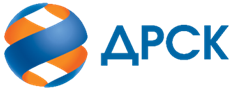 Акционерное Общество«Дальневосточная распределительная сетевая компания»ПРОТОКОЛ № 41/УР-Рзаседания Закупочной комиссии по конкурсу в электронной форме, участниками которого могут быть только субъекты малого и среднего предпринимательства на право заключения договора на выполнение работ «Чистка просеки  ВЛ-110 кВ Нанайского района  СП "СЭС", филиал ХЭС» (лот № 3201-РЕМ ПРОД-2021-ДРСК)СПОСОБ И ПРЕДМЕТ ЗАКУПКИ: конкурс в электронной форме, участниками которого могут быть только субъекты малого и среднего предпринимательства на право заключения договора «Чистка просеки  ВЛ-110 кВ Нанайского района  СП "СЭС", филиал ХЭС», Лот № 3201-РЕМ ПРОД-2021-ДРСК    КОЛИЧЕСТВО ПОДАННЫХ ЗАЯВОК НА УЧАСТИЕ В ЗАКУПКЕ: 4 (четыре) заявки.КОЛИЧЕСТВО ОТКЛОНЕННЫХ ЗАЯВОК: 0 (ноль) заявок.ВОПРОСЫ, ВЫНОСИМЫЕ НА РАССМОТРЕНИЕ ЗАКУПОЧНОЙ КОМИССИИ: О рассмотрении результатов оценки первых частей заявок О признании заявок соответствующими условиям Документации о закупке по результатам рассмотрения первых частей заявокРЕШИЛИ:По вопросу № 1Признать объем полученной информации достаточным для принятия решения.Принять к рассмотрению первые части заявок следующих участников:По вопросу № 2Признать первые части заявок следующих Участников:488317489199489329489387удовлетворяющими по существу условиям Документации о закупке и принять их к дальнейшему рассмотрению. Секретарь Закупочной комиссии 1 уровня  		                                        О.В.Коваленког. Благовещенск«23» октября 2020№п/пДата и время регистрации заявкиНаименование, адрес и ИНН Участника и/или его идентификационный номер116.10.2020 08:51:36488317218.10.2020 16:30:4548919919.10.2020 04:45:2248932919.10.2020 06:49:08489387№п/пДата и время регистрации заявкиНаименование, адрес и ИНН Участника и/или его идентификационный номер116.10.2020 08:51:36488317218.10.2020 16:30:4548919919.10.2020 04:45:2248932919.10.2020 06:49:08489387